KLASA: 024-01/23-01/16                                                                                                   URBROJ: 2170-30-23-15U Omišlju, 08.03.2023. godine.Na temelju članka 44. Statuta Općine Omišalj („Službene novine Primorsko-goranske županije“ broj 5/21), članka 17. stavka 1. Pravilnika o provedbi postupaka jednostavne nabave („Službene novine Primorsko-goranske županije“ broj 24/21) i točke 5. Odluke o poništenju Obavijesti o odabiru najpovoljnije ponude, KLASA: 024-01/23-01/16, URBROJ: 2170-30-23-14 od 08.03.2023. godine, Općinska načelnica Općine Omišalj donijela je OBAVIJEST O ODABIRU NAJPOVOLJNIJE PONUDENaziv i sjedište Naručitelja: Općina Omišalj, Prikešte 13, 51513 Omišalj.Predmet nabave: Izrada glavnog projekta za rekonstrukciju dijela ulice Večja u Omišlju.Evidencijski broj nabave: 19/23.Procijenjena vrijednost nabave: 15.000,00 EUR (bez PDV-a).Naziv Ponuditelja čija je ponuda odabrana za sklapanje ugovora o nabavi:GPZ d.d., Đure Šporera 8, 51000 Rijeka, OIB 01788637246.Ugovorne cijene:Razlog odabira, obilježja i prednosti odabrane ponude: Ponuda GPZ d.d., Đure Šporera 8, 51000 Rijeka, OIB 01788637246, odabrana je iz razloga što je ocijenjena valjanom i u svemu sukladnom zahtjevima Naručitelja, te se uklapa u osigurana sredstva.Razlozi odbijanja ponuda: Nije bilo odbijenih ponuda.Sukladno članku 17. stavku 2. Pravilnika o provedbi postupaka jednostavne nabave („Službene novine Primorsko-goranske županije“ broj 24/21), Ova Odluka se dostavlja ponuditeljima na dokaziv način. Zapisnik o otvaranju, pregledu i ocjeni ponuda prethodno je dostavljen ponuditeljima.OPĆINSKA NAČELNICAmr. sc. Mirela Ahmetović, v.r.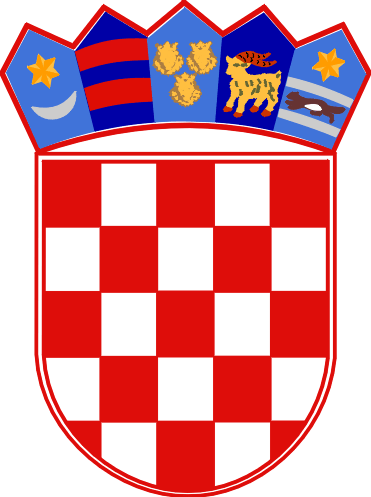  REPUBLIKA HRVATSKAPRIMORSKO-GORANSKA ŽUPANIJAOPĆINA OMIŠALJOPĆINSKA NAČELNICACijena ponude bez PDV-a iznosi: 6.105,25 EURIznos PDV-a: 				  1.526,31 EURCijena ponude sa PDV-om: 		 7.631,56 EUR